Formulario de Quejas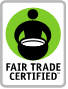 Fair Trade USA Versión 1.1.0IntroducciónFair Trade USA ofrece servicios de manejo de conflictos diseñados para encontrar soluciones significativas que abordan las inquietudes de las partes interesadas. Este formulario está abierto para cualquier interesado que desee enviar quejas a Fair Trade USA en relación con sus actividades o las actividades de un Organismo de Evaluación de Conformidad (OEC) o Titular del Certificado (TC), postulante o licenciatario actualmente certificado o registrado en Fair Trade USA. Fair Trade USA se esforzará por abordar las inquietudes y tomar las medidas de seguimiento que correspondan. Para saber más sobre este proceso, consulte el Procedimiento de Quejas. InstruccionesRellenar este formulario es el primer paso para presentar una queja. Envíe el formulario completo e incluya todos los documentos o registros de respaldo que correspondan a: disputes@fairtradeusa.org. Fair Trade USA confirmará la recepción de cualquier queja al momento de recibirla. Las quejas se tratarán de modo estrictamente confidencial por parte del personal responsable con el fin de garantizar la protección de la identidad de los involucrados. Los resultados de una revisión o investigación no se harán públicos y las decisiones se comunicarán directamente tanto a la parte que denuncia como a la denunciada. FormularioEnvíe la mayor cantidad de información útil para ayudar a Fair Trade USA a abordar la situación. Fecha de entrega  	Información de contactoNombre		 Organización	E-mail		Teléfono		Tema de la queja La parte contra quien se debe registrar la queja. Descripción del tema Describa el tema y el motivo de su queja. Partes involucradas Individuos, empresas u organizaciones involucradas en el asunto. Pasos tomados Enumere lo que ha hecho hasta la fecha para abordar el problema.Adjuntos	Sí      No     Adjunte materiales y evidencia que apoyen su denuncia. 